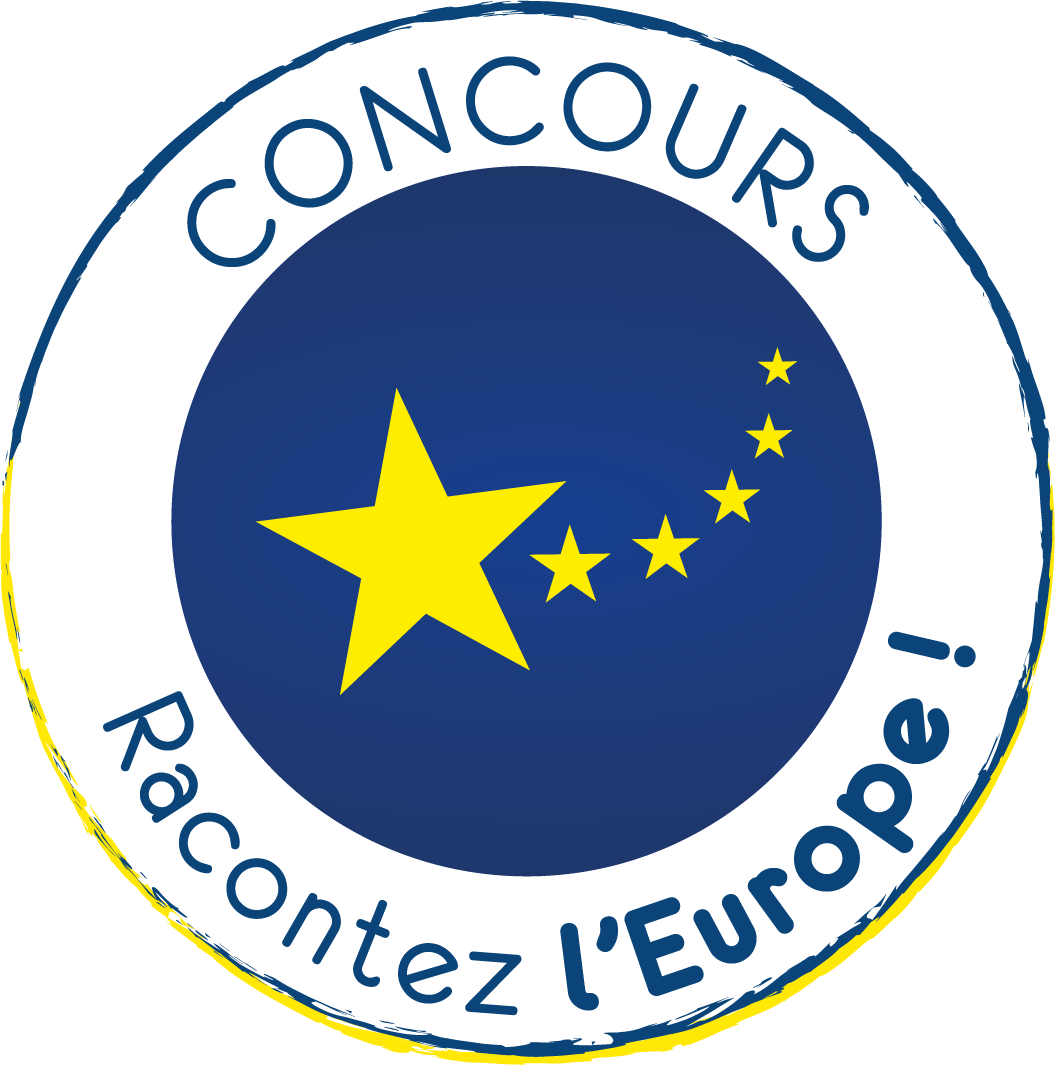 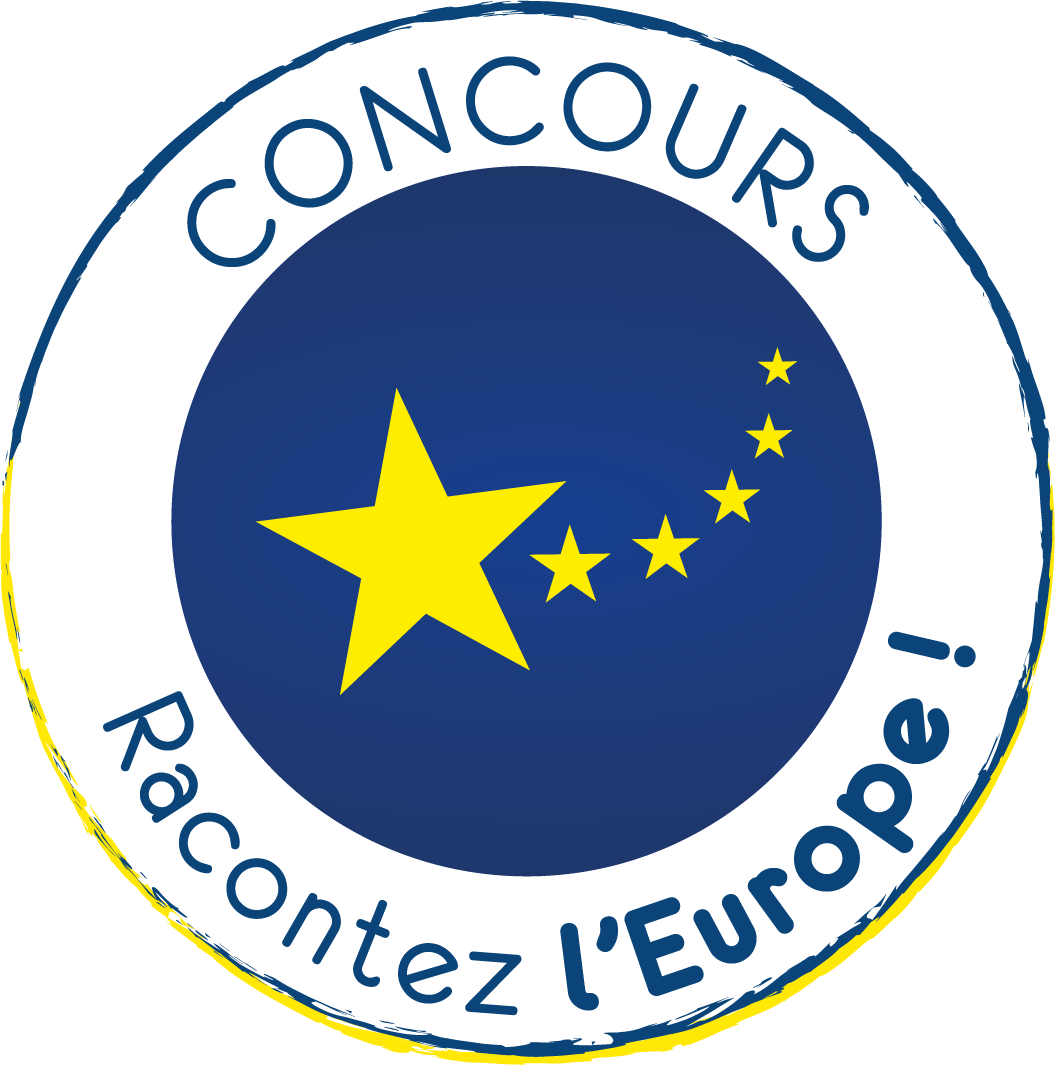 Participation au concours vidéo et/ou dessin  «Racontez l’Europe»Autorisation parentale pour les mineurs(à transmettre à ue.communication@nouvelle-aquitaine.fr)Je soussigné(e) :      Nom :      Prénom :  Adresse :      Code postal : Ville :      Autorise mon fils/ma fille (Prénom et Nom de l’enfant):      Né(e) le :      à participer au concours vidéo ou/et dessin «Racontez l’Europe» organisé par la Région Nouvelle-Aquitaine du 11 janvier au 8 mars 2021 inclus. J’atteste avoir pris connaissance et accepté le règlement dudit concours téléchargeable à l’adresse Naqui.fr/racontetoneuropeEn acceptant le règlement et en signant la présente autorisation, je reconnais et accepte expressément la participation de mon enfant au jeu concours.Fait à      Le     Signature du responsable 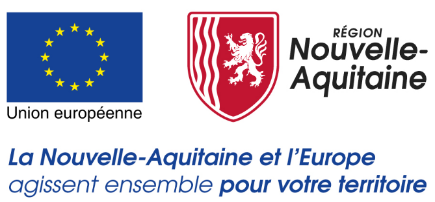 